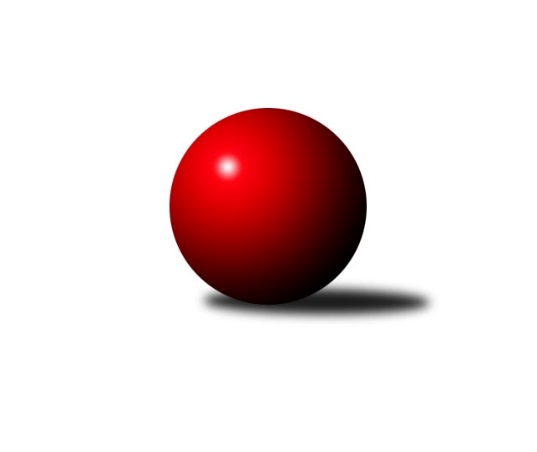 Č.9Ročník 2012/2013	24.11.2012Nejlepšího výkonu v tomto kole: 3271 dosáhlo družstvo: TJ Horní Benešov ˝A˝3. KLM C 2012/2013Výsledky 9. kolaSouhrnný přehled výsledků:TJ  Krnov ˝A˝	- TJ Sokol Bohumín ˝A˝	7:1	3153:3066	15.0:9.0	24.11.HKK Olomouc ˝B˝	- TJ Horní Benešov ˝A˝	2.5:5.5	3112:3271	9.0:15.0	24.11.TJ Tatran Litovel ˝A˝	- Sokol Přemyslovice˝A˝	2:6	3074:3180	10.5:13.5	24.11.TJ Sokol Michálkovice ˝A˝	- SKK Ostrava ˝A˝	3:5	3013:3006	11.0:13.0	24.11.TJ Sokol Chvalíkovice ˝A˝	- TJ Spartak Přerov ˝B˝	2:6	3103:3168	11.0:13.0	24.11.KK Zábřeh ˝B˝	- SK Camo Slavičín ˝A˝	5:3	3215:3176	13.0:11.0	24.11.Tabulka družstev:	1.	TJ Horní Benešov ˝A˝	9	6	2	1	48.5 : 23.5 	121.0 : 95.0 	 3228	14	2.	Sokol Přemyslovice˝A˝	9	6	2	1	45.0 : 27.0 	114.0 : 102.0 	 3123	14	3.	KK Zábřeh ˝B˝	9	7	0	2	44.5 : 27.5 	116.5 : 99.5 	 3142	14	4.	TJ Spartak Přerov ˝B˝	9	6	1	2	43.0 : 29.0 	116.0 : 100.0 	 3139	13	5.	SK Camo Slavičín ˝A˝	9	4	2	3	37.5 : 34.5 	103.0 : 113.0 	 3160	10	6.	TJ Sokol Bohumín ˝A˝	9	4	0	5	34.0 : 38.0 	107.5 : 108.5 	 3071	8	7.	TJ Tatran Litovel ˝A˝	9	4	0	5	31.5 : 40.5 	112.0 : 104.0 	 3081	8	8.	SKK Ostrava ˝A˝	9	3	1	5	30.0 : 42.0 	107.5 : 108.5 	 3090	7	9.	TJ Sokol Michálkovice ˝A˝	9	3	0	6	34.0 : 38.0 	109.0 : 107.0 	 3126	6	10.	TJ  Krnov ˝A˝	9	3	0	6	33.5 : 38.5 	97.5 : 118.5 	 3102	6	11.	HKK Olomouc ˝B˝	9	2	0	7	28.5 : 43.5 	99.0 : 117.0 	 3116	4	12.	TJ Sokol Chvalíkovice ˝A˝	9	2	0	7	22.0 : 50.0 	93.0 : 123.0 	 3083	4Podrobné výsledky kola:	 TJ  Krnov ˝A˝	3153	7:1	3066	TJ Sokol Bohumín ˝A˝	Bedřich Pluhař	134 	 133 	 134 	128	529 	 3:1 	 513 	 136	129 	 123	125	Fridrich Péli	Martin Koraba	130 	 138 	 134 	138	540 	 2.5:1.5 	 529 	 138	138 	 125	128	Petr Kuttler	Vlastimil Kotrla	144 	 133 	 125 	114	516 	 3:1 	 482 	 126	122 	 113	121	Vladimír Šipula	Petr Vaněk	122 	 132 	 121 	136	511 	 2:2 	 487 	 133	125 	 129	100	Pavel Niesyt	Martin Weiss	119 	 117 	 129 	147	512 	 2:2 	 546 	 145	145 	 118	138	Aleš Kohutek	Jaromír Martiník	155 	 140 	 138 	112	545 	 2.5:1.5 	 509 	 107	130 	 138	134	Štefan Dendisrozhodčí: Nejlepší výkon utkání: 546 - Aleš Kohutek	 HKK Olomouc ˝B˝	3112	2.5:5.5	3271	TJ Horní Benešov ˝A˝	Dušan Říha	114 	 125 	 130 	109	478 	 0:4 	 565 	 130	133 	 138	164	Kamil Kubeša	Libor Čermák	156 	 138 	 134 	116	544 	 2:2 	 544 	 123	137 	 144	140	Zdeněk Černý	Jiří Kropáč	117 	 143 	 127 	126	513 	 1:3 	 579 	 148	133 	 147	151	Bohuslav Čuba	Aleš Čapka	130 	 127 	 129 	130	516 	 2:2 	 533 	 143	151 	 125	114	Petr Dankovič	Jan Tögel	134 	 134 	 137 	126	531 	 2:2 	 522 	 139	121 	 133	129	Miroslav Petřek ml.	Milan Sekanina	131 	 128 	 130 	141	530 	 2:2 	 528 	 117	135 	 142	134	Zbyněk Černýrozhodčí: Nejlepší výkon utkání: 579 - Bohuslav Čuba	 TJ Tatran Litovel ˝A˝	3074	2:6	3180	Sokol Přemyslovice˝A˝	Jiří Fiala	137 	 123 	 129 	105	494 	 1:3 	 514 	 130	124 	 133	127	Miroslav Ondrouch	Miroslav Talášek	121 	 142 	 118 	130	511 	 1.5:2.5 	 516 	 125	109 	 152	130	Zdeněk Peč	David Čulík	122 	 121 	 112 	155	510 	 2:2 	 545 	 121	138 	 152	134	Vojtěch Jurníček	Jiří Čamek	119 	 140 	 109 	121	489 	 1:3 	 557 	 148	135 	 145	129	Milan Zezulka	Jakub Mokoš	135 	 133 	 132 	135	535 	 2:2 	 534 	 139	130 	 124	141	Jiří Zezulka st.	Kamil Axman	121 	 144 	 134 	136	535 	 3:1 	 514 	 127	143 	 122	122	Eduard Tomekrozhodčí: Nejlepší výkon utkání: 557 - Milan Zezulka	 TJ Sokol Michálkovice ˝A˝	3013	3:5	3006	SKK Ostrava ˝A˝	Michal Zych	147 	 134 	 128 	131	540 	 3:1 	 477 	 118	137 	 112	110	Miroslav Futerko	Petr Řepecký *1	129 	 114 	 113 	112	468 	 2:2 	 489 	 122	109 	 126	132	Vladimír Korta	Tomáš Rechtoris	116 	 124 	 133 	107	480 	 2:2 	 484 	 150	107 	 113	114	Radek Foltýn	Václav Hrejzek	140 	 136 	 140 	114	530 	 1:3 	 526 	 128	138 	 143	117	Jiří Trnka	Josef Linhart	130 	 116 	 120 	120	486 	 1:3 	 519 	 124	134 	 136	125	Petr Holas	Petr Jurášek	136 	 138 	 112 	123	509 	 2:2 	 511 	 130	112 	 137	132	Pavel Gerlichrozhodčí: střídání: *1 od 91. hodu Josef JurášekNejlepší výkon utkání: 540 - Michal Zych	 TJ Sokol Chvalíkovice ˝A˝	3103	2:6	3168	TJ Spartak Přerov ˝B˝	David Hendrych	123 	 109 	 118 	132	482 	 1:3 	 548 	 137	143 	 142	126	Petr Pavelka ml	Vladimír Kostka	126 	 131 	 114 	127	498 	 2:2 	 532 	 124	141 	 142	125	Vojtěch Venclík	Martin Šumník	141 	 137 	 111 	140	529 	 3:1 	 517 	 121	134 	 136	126	Petr Vácha	Jakub Hendrych	131 	 118 	 143 	140	532 	 1:3 	 536 	 134	124 	 137	141	Jiří Divila st.	Josef Hendrych	123 	 124 	 136 	138	521 	 0:4 	 540 	 128	127 	 146	139	Milan Kanda	Vladimír Valenta	131 	 127 	 148 	135	541 	 4:0 	 495 	 125	119 	 133	118	Jiří Hradílekrozhodčí: Nejlepší výkon utkání: 548 - Petr Pavelka ml	 KK Zábřeh ˝B˝	3215	5:3	3176	SK Camo Slavičín ˝A˝	Miloslav Compel	120 	 130 	 135 	125	510 	 1:3 	 529 	 138	116 	 136	139	Pavel Sláma	Josef Karafiát	115 	 126 	 127 	126	494 	 1:3 	 523 	 136	135 	 136	116	Jiří Zimek	Václav Švub	134 	 133 	 129 	132	528 	 2:2 	 530 	 139	125 	 138	128	Rostislav Gorecký	Michal Albrecht	154 	 141 	 125 	140	560 	 2:2 	 556 	 135	139 	 139	143	Jakub Pekárek	Milan Šula	138 	 142 	 160 	113	553 	 3:1 	 513 	 130	138 	 124	121	Karel Ivaniš	Jiří Michálek	145 	 146 	 139 	140	570 	 4:0 	 525 	 127	141 	 137	120	Libor Pekárek ml.rozhodčí: Nejlepší výkon utkání: 570 - Jiří MichálekPořadí jednotlivců:	jméno hráče	družstvo	celkem	plné	dorážka	chyby	poměr kuž.	Maximum	1.	Michal Zych 	TJ Sokol Michálkovice ˝A˝	550.75	375.5	175.3	5.7	4/4	(585)	2.	Kamil Kubeša 	TJ Horní Benešov ˝A˝	544.38	362.3	182.0	3.2	4/4	(578)	3.	Tomáš Černý 	TJ Horní Benešov ˝A˝	542.50	366.2	176.3	2.7	3/4	(590)	4.	Milan Zezulka 	Sokol Přemyslovice˝A˝	541.65	362.7	179.0	4.0	4/4	(562)	5.	Milan Kanda 	TJ Spartak Přerov ˝B˝	540.21	360.2	180.0	4.2	4/4	(610)	6.	Zdeněk Černý 	TJ Horní Benešov ˝A˝	539.79	363.1	176.7	4.4	4/4	(561)	7.	Miroslav Petřek  ml.	TJ Horní Benešov ˝A˝	537.33	364.7	172.7	5.3	3/4	(574)	8.	Petr Holas 	SKK Ostrava ˝A˝	536.46	361.5	175.0	3.7	6/6	(563)	9.	Bohuslav Čuba 	TJ Horní Benešov ˝A˝	536.38	356.5	179.9	2.2	4/4	(579)	10.	Karel Ivaniš 	SK Camo Slavičín ˝A˝	535.60	360.7	175.0	4.9	5/5	(608)	11.	Zbyněk Černý 	TJ Horní Benešov ˝A˝	533.71	359.2	174.5	2.2	4/4	(567)	12.	Bedřich Pluhař 	TJ  Krnov ˝A˝	533.67	360.0	173.7	3.5	6/6	(569)	13.	Michal Albrecht 	KK Zábřeh ˝B˝	533.33	352.4	180.9	5.0	6/6	(602)	14.	Milan Šula 	KK Zábřeh ˝B˝	533.13	354.0	179.1	3.0	6/6	(563)	15.	Jiří Zimek 	SK Camo Slavičín ˝A˝	533.12	360.3	172.8	6.4	5/5	(553)	16.	Jiří Michálek 	KK Zábřeh ˝B˝	533.08	368.5	164.5	8.8	6/6	(570)	17.	Rostislav Gorecký 	SK Camo Slavičín ˝A˝	532.81	357.2	175.6	3.6	4/5	(554)	18.	Martin Šumník 	TJ Sokol Chvalíkovice ˝A˝	531.39	360.8	170.6	4.7	6/6	(576)	19.	Vojtěch Venclík 	TJ Spartak Přerov ˝B˝	531.18	358.6	172.6	4.3	4/4	(582)	20.	Jiří Zezulka st. 	Sokol Přemyslovice˝A˝	530.79	360.7	170.1	3.9	4/4	(575)	21.	Petr Řepecký 	TJ Sokol Michálkovice ˝A˝	529.70	358.4	171.4	3.7	4/4	(548)	22.	Jiří Kropáč 	HKK Olomouc ˝B˝	529.67	356.4	173.3	5.8	4/5	(570)	23.	Josef Hendrych 	TJ Sokol Chvalíkovice ˝A˝	529.42	351.2	178.3	3.9	4/6	(553)	24.	Petr Dankovič 	TJ Horní Benešov ˝A˝	529.00	351.6	177.4	2.4	3/4	(543)	25.	Martin Koraba 	TJ  Krnov ˝A˝	528.00	354.8	173.2	4.9	5/6	(586)	26.	Pavel Sláma 	SK Camo Slavičín ˝A˝	526.20	355.1	171.2	5.5	5/5	(592)	27.	Vojtěch Jurníček 	Sokol Přemyslovice˝A˝	525.88	358.3	167.6	5.2	4/4	(561)	28.	Eduard Tomek 	Sokol Přemyslovice˝A˝	525.58	352.2	173.4	5.3	4/4	(556)	29.	Vladimír Valenta 	TJ Sokol Chvalíkovice ˝A˝	525.10	357.9	167.3	6.9	5/6	(574)	30.	Jan Tögel 	HKK Olomouc ˝B˝	524.75	357.8	167.0	7.6	4/5	(565)	31.	Jakub Pekárek 	SK Camo Slavičín ˝A˝	524.50	356.3	168.3	5.0	4/5	(556)	32.	Jiří Trnka 	SKK Ostrava ˝A˝	524.46	347.1	177.4	3.3	6/6	(574)	33.	Jiří Čamek 	TJ Tatran Litovel ˝A˝	524.44	350.0	174.4	4.0	6/6	(563)	34.	Josef Linhart 	TJ Sokol Michálkovice ˝A˝	524.00	356.3	167.7	2.9	3/4	(543)	35.	Aleš Kohutek 	TJ Sokol Bohumín ˝A˝	523.94	355.2	168.8	4.8	4/4	(549)	36.	Zdeněk Gajda 	SK Camo Slavičín ˝A˝	523.25	363.2	160.1	5.3	4/5	(556)	37.	Petr Axman 	TJ Tatran Litovel ˝A˝	522.75	348.5	174.3	3.0	4/6	(544)	38.	Stanislav Beňa  st.	TJ Spartak Přerov ˝B˝	522.50	352.5	170.0	4.2	3/4	(533)	39.	Martin Weiss 	TJ  Krnov ˝A˝	522.13	359.9	162.3	7.5	4/6	(539)	40.	Radek Malíšek 	HKK Olomouc ˝B˝	522.10	354.4	167.7	6.3	5/5	(554)	41.	Milan Sekanina 	HKK Olomouc ˝B˝	521.70	353.6	168.1	5.7	5/5	(541)	42.	Pavel Gerlich 	SKK Ostrava ˝A˝	521.70	355.7	166.0	6.3	5/6	(547)	43.	Petr Kuttler 	TJ Sokol Bohumín ˝A˝	521.06	349.9	171.2	5.6	4/4	(540)	44.	Jakub Hendrych 	TJ Sokol Chvalíkovice ˝A˝	520.65	362.9	157.8	5.6	5/6	(547)	45.	Kamil Axman 	TJ Tatran Litovel ˝A˝	519.55	353.3	166.3	6.0	5/6	(568)	46.	Josef Karafiát 	KK Zábřeh ˝B˝	519.07	358.4	160.7	6.7	5/6	(563)	47.	Petr Vácha 	TJ Spartak Přerov ˝B˝	518.92	351.7	167.3	4.8	4/4	(530)	48.	David Hendrych 	TJ Sokol Chvalíkovice ˝A˝	518.54	348.5	170.0	4.5	6/6	(559)	49.	Miroslav Talášek 	TJ Tatran Litovel ˝A˝	518.50	345.3	173.2	4.6	5/6	(539)	50.	Jaromír Martiník 	TJ  Krnov ˝A˝	518.08	356.7	161.4	5.4	6/6	(571)	51.	Petr Vaněk 	TJ  Krnov ˝A˝	517.60	357.5	160.1	6.5	5/6	(541)	52.	Václav Hrejzek 	TJ Sokol Michálkovice ˝A˝	517.08	349.3	167.8	6.1	4/4	(557)	53.	Václav Švub 	KK Zábřeh ˝B˝	516.42	359.1	157.3	8.0	6/6	(542)	54.	Dušan Říha 	HKK Olomouc ˝B˝	516.00	358.1	157.9	6.7	5/5	(545)	55.	Tomáš Rechtoris 	TJ Sokol Michálkovice ˝A˝	514.70	360.6	154.1	6.2	4/4	(542)	56.	Vladimír Korta 	SKK Ostrava ˝A˝	512.92	346.0	167.0	4.5	6/6	(541)	57.	David Čulík 	TJ Tatran Litovel ˝A˝	512.71	350.9	161.8	7.2	6/6	(550)	58.	Leopold Jašek 	HKK Olomouc ˝B˝	511.88	347.1	164.8	6.8	4/5	(534)	59.	Jiří Divila st. 	TJ Spartak Přerov ˝B˝	511.50	354.5	157.0	8.3	3/4	(536)	60.	Štefan Dendis 	TJ Sokol Bohumín ˝A˝	509.69	343.6	166.1	5.8	4/4	(537)	61.	Fridrich Péli 	TJ Sokol Bohumín ˝A˝	509.50	343.8	165.7	6.9	4/4	(532)	62.	Vlastimil Kotrla 	TJ  Krnov ˝A˝	507.58	346.7	160.9	7.0	6/6	(539)	63.	Pavel Niesyt 	TJ Sokol Bohumín ˝A˝	506.33	348.9	157.4	6.4	3/4	(559)	64.	Vladimír Šipula 	TJ Sokol Bohumín ˝A˝	503.75	348.4	155.4	7.8	4/4	(536)	65.	Radek Foltýn 	SKK Ostrava ˝A˝	503.33	342.6	160.8	7.4	6/6	(532)	66.	Zdeněk Peč 	Sokol Přemyslovice˝A˝	502.50	345.1	157.4	6.5	3/4	(564)	67.	Radek Hendrych 	TJ Sokol Chvalíkovice ˝A˝	500.90	345.4	155.5	9.8	5/6	(551)	68.	Petr Jurášek 	TJ Sokol Michálkovice ˝A˝	498.00	345.5	152.5	6.8	3/4	(510)	69.	Josef Jurášek 	TJ Sokol Michálkovice ˝A˝	497.50	350.3	147.2	8.9	3/4	(533)	70.	Jiří Fiala 	TJ Tatran Litovel ˝A˝	497.00	337.7	159.3	6.9	5/6	(538)	71.	Milan Dvorský 	Sokol Přemyslovice˝A˝	492.50	342.4	150.1	9.0	4/4	(548)		Tomáš Dražil 	KK Zábřeh ˝B˝	556.75	364.0	192.8	3.0	2/6	(563)		Jan Sedláček 	Sokol Přemyslovice˝A˝	555.00	376.0	179.0	5.0	1/4	(555)		Petr Pavelka ml 	TJ Spartak Přerov ˝B˝	554.20	358.3	195.9	2.4	2/4	(575)		Vladimír Mánek 	TJ Spartak Přerov ˝B˝	546.70	366.8	179.9	2.9	2/4	(598)		Radek Grulich 	Sokol Přemyslovice˝A˝	542.00	360.0	182.0	5.0	1/4	(542)		Libor Čermák 	HKK Olomouc ˝B˝	539.33	363.5	175.8	5.1	3/5	(559)		Jiří Divila ml. 	TJ Spartak Přerov ˝B˝	535.50	360.0	175.5	5.5	2/4	(563)		Roman Beinhauer 	TJ Sokol Chvalíkovice ˝A˝	535.00	353.0	182.0	4.0	1/6	(535)		Jakub Mokoš 	TJ Tatran Litovel ˝A˝	533.75	364.8	168.9	4.3	3/6	(569)		Libor Pekárek ml. 	SK Camo Slavičín ˝A˝	530.47	359.8	170.7	4.7	3/5	(542)		Miloslav Compel 	KK Zábřeh ˝B˝	523.67	365.7	158.0	8.3	3/6	(538)		Miroslav Ondrouch 	Sokol Přemyslovice˝A˝	516.50	362.5	154.0	6.5	2/4	(519)		Jiří Jedlička 	TJ  Krnov ˝A˝	510.50	343.8	166.7	5.7	3/6	(527)		Pavel Močár 	Sokol Přemyslovice˝A˝	510.00	342.0	168.0	3.0	1/4	(510)		Aleš Čapka 	HKK Olomouc ˝B˝	509.33	334.0	175.3	6.7	1/5	(516)		Libor Tkáč 	SKK Ostrava ˝A˝	508.50	354.3	154.3	7.0	2/6	(521)		Jiří Srovnal 	KK Zábřeh ˝B˝	507.00	342.0	165.0	12.0	1/6	(507)		Miroslav Pytel 	SKK Ostrava ˝A˝	502.50	344.5	158.0	7.5	2/6	(508)		Vladimír Kostka 	TJ Sokol Chvalíkovice ˝A˝	498.00	334.0	164.0	5.0	1/6	(498)		Jan Körner 	KK Zábřeh ˝B˝	496.00	350.0	146.0	10.0	2/6	(499)		Jiří Hradílek 	TJ Spartak Přerov ˝B˝	495.00	343.0	152.0	9.0	1/4	(495)		Miroslav Futerko 	SKK Ostrava ˝A˝	492.33	344.7	147.7	8.7	3/6	(507)		Petr Hendrych 	TJ Sokol Chvalíkovice ˝A˝	486.33	340.3	146.0	8.3	3/6	(497)		Dalibor Vinklar 	TJ Spartak Přerov ˝B˝	486.00	341.3	144.7	6.8	2/4	(547)		František Baleka 	TJ Tatran Litovel ˝A˝	478.00	332.7	145.3	9.3	3/6	(501)		Zdeněk Zhýbala 	TJ Sokol Michálkovice ˝A˝	461.00	327.0	134.0	15.0	1/4	(461)		Antonín Guman 	KK Zábřeh ˝B˝	459.00	332.0	127.0	16.5	2/6	(503)		Jan Chovanec 	TJ Sokol Chvalíkovice ˝A˝	459.00	334.0	125.0	12.0	1/6	(459)		David Janušík 	TJ Spartak Přerov ˝B˝	445.00	320.0	125.0	16.0	1/4	(445)Sportovně technické informace:Starty náhradníků:registrační číslo	jméno a příjmení 	datum startu 	družstvo	číslo startu
Hráči dopsaní na soupisku:registrační číslo	jméno a příjmení 	datum startu 	družstvo	Program dalšího kola:10. kolo1.12.2012	so	10:00	SKK Ostrava ˝A˝ - TJ Sokol Bohumín ˝A˝	1.12.2012	so	10:00	SK Camo Slavičín ˝A˝ - TJ  Krnov ˝A˝	1.12.2012	so	10:00	TJ Horní Benešov ˝A˝ - TJ Sokol Chvalíkovice ˝A˝	1.12.2012	so	10:00	TJ Spartak Přerov ˝B˝ - TJ Tatran Litovel ˝A˝	1.12.2012	so	13:30	TJ Sokol Michálkovice ˝A˝ - HKK Olomouc ˝B˝	1.12.2012	so	14:30	Sokol Přemyslovice˝A˝ - KK Zábřeh ˝B˝	Nejlepší šestka kola - absolutněNejlepší šestka kola - absolutněNejlepší šestka kola - absolutněNejlepší šestka kola - absolutněNejlepší šestka kola - dle průměru kuželenNejlepší šestka kola - dle průměru kuželenNejlepší šestka kola - dle průměru kuželenNejlepší šestka kola - dle průměru kuželenNejlepší šestka kola - dle průměru kuželenPočetJménoNázev týmuVýkonPočetJménoNázev týmuPrůměr (%)Výkon2xBohuslav ČubaHor.Beneš.A5792xBohuslav ČubaHor.Beneš.A110.475792xJiří MichálekZábřeh B5702xKamil KubešaHor.Beneš.A107.85652xKamil KubešaHor.Beneš.A5653xMichal ZychMichálkovice A107.325402xMichal AlbrechtZábřeh B5601xPetr Pavelka mlSp.Přerov B106.45482xMilan ZezulkaPřemyslovice A5572xJiří MichálekZábřeh B106.185701xJakub PekárekSlavičín A5562xMilan ZezulkaPřemyslovice A105.47557